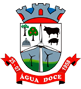 ESTADO DE SANTA CATARINAESTADO DE SANTA CATARINAESTADO DE SANTA CATARINAESTADO DE SANTA CATARINAESTADO DE SANTA CATARINAESTADO DE SANTA CATARINAESTADO DE SANTA CATARINAESTADO DE SANTA CATARINAESTADO DE SANTA CATARINAESTADO DE SANTA CATARINAESTADO DE SANTA CATARINAESTADO DE SANTA CATARINAESTADO DE SANTA CATARINAESTADO DE SANTA CATARINAESTADO DE SANTA CATARINAESTADO DE SANTA CATARINAESTADO DE SANTA CATARINAPágina: 1Página: 1Página: 1Página: 1Página: 1/11ESTADO DE SANTA CATARINAESTADO DE SANTA CATARINAESTADO DE SANTA CATARINAESTADO DE SANTA CATARINAESTADO DE SANTA CATARINAESTADO DE SANTA CATARINAESTADO DE SANTA CATARINAESTADO DE SANTA CATARINAESTADO DE SANTA CATARINAESTADO DE SANTA CATARINAESTADO DE SANTA CATARINAESTADO DE SANTA CATARINAESTADO DE SANTA CATARINAESTADO DE SANTA CATARINAESTADO DE SANTA CATARINAESTADO DE SANTA CATARINAESTADO DE SANTA CATARINAData de emissão:Data de emissão:Data de emissão:Data de emissão:Data de emissão:Data de emissão:17/03/202217/03/202217/03/202217/03/202217/03/2022MUNICÍPIO DE ÁGUA DOCEMUNICÍPIO DE ÁGUA DOCEMUNICÍPIO DE ÁGUA DOCEMUNICÍPIO DE ÁGUA DOCEMUNICÍPIO DE ÁGUA DOCEMUNICÍPIO DE ÁGUA DOCEMUNICÍPIO DE ÁGUA DOCEMUNICÍPIO DE ÁGUA DOCEMUNICÍPIO DE ÁGUA DOCEMUNICÍPIO DE ÁGUA DOCEMUNICÍPIO DE ÁGUA DOCEMUNICÍPIO DE ÁGUA DOCEMUNICÍPIO DE ÁGUA DOCEMUNICÍPIO DE ÁGUA DOCEMUNICÍPIO DE ÁGUA DOCEMUNICÍPIO DE ÁGUA DOCEMUNICÍPIO DE ÁGUA DOCEMUNICÍPIO DE ÁGUA DOCEData de emissão:Data de emissão:Data de emissão:Data de emissão:Data de emissão:Data de emissão:17/03/202217/03/202217/03/202217/03/202217/03/2022MUNICÍPIO DE ÁGUA DOCEMUNICÍPIO DE ÁGUA DOCEMUNICÍPIO DE ÁGUA DOCEMUNICÍPIO DE ÁGUA DOCEMUNICÍPIO DE ÁGUA DOCEMUNICÍPIO DE ÁGUA DOCEMUNICÍPIO DE ÁGUA DOCEMUNICÍPIO DE ÁGUA DOCEMUNICÍPIO DE ÁGUA DOCEMUNICÍPIO DE ÁGUA DOCEMUNICÍPIO DE ÁGUA DOCEMUNICÍPIO DE ÁGUA DOCEMUNICÍPIO DE ÁGUA DOCEMUNICÍPIO DE ÁGUA DOCEMUNICÍPIO DE ÁGUA DOCEMUNICÍPIO DE ÁGUA DOCEMUNICÍPIO DE ÁGUA DOCEMUNICÍPIO DE ÁGUA DOCEExercício deExercício deExercício deExercício deExercício deExercício de20222022Balanço Financeiro - Anexo 13Balanço Financeiro - Anexo 13Balanço Financeiro - Anexo 13Balanço Financeiro - Anexo 13Balanço Financeiro - Anexo 13Balanço Financeiro - Anexo 13Balanço Financeiro - Anexo 13Balanço Financeiro - Anexo 13Balanço Financeiro - Anexo 13Balanço Financeiro - Anexo 13Balanço Financeiro - Anexo 13Balanço Financeiro - Anexo 13Balanço Financeiro - Anexo 13Balanço Financeiro - Anexo 13Balanço Financeiro - Anexo 13Balanço Financeiro - Anexo 13Balanço Financeiro - Anexo 13Balanço Financeiro - Anexo 13Exercício deExercício deExercício deExercício deExercício deExercício de20222022Balanço Financeiro - Anexo 13Balanço Financeiro - Anexo 13Balanço Financeiro - Anexo 13Balanço Financeiro - Anexo 13Balanço Financeiro - Anexo 13Balanço Financeiro - Anexo 13Balanço Financeiro - Anexo 13Balanço Financeiro - Anexo 13Balanço Financeiro - Anexo 13Balanço Financeiro - Anexo 13Balanço Financeiro - Anexo 13Balanço Financeiro - Anexo 13Balanço Financeiro - Anexo 13Balanço Financeiro - Anexo 13Balanço Financeiro - Anexo 13Balanço Financeiro - Anexo 13Balanço Financeiro - Anexo 13Balanço Financeiro - Anexo 13Período de: Fevereiro à FevereiroPeríodo de: Fevereiro à FevereiroPeríodo de: Fevereiro à FevereiroPeríodo de: Fevereiro à FevereiroPeríodo de: Fevereiro à FevereiroPeríodo de: Fevereiro à FevereiroPeríodo de: Fevereiro à FevereiroPeríodo de: Fevereiro à FevereiroPeríodo de: Fevereiro à FevereiroPeríodo de: Fevereiro à FevereiroPeríodo de: Fevereiro à FevereiroPeríodo de: Fevereiro à FevereiroENTIDADE(S): FUNDO MUNICIPAL DE DEFESA CIVIL DE ÁGUA DOCEENTIDADE(S): FUNDO MUNICIPAL DE DEFESA CIVIL DE ÁGUA DOCEENTIDADE(S): FUNDO MUNICIPAL DE DEFESA CIVIL DE ÁGUA DOCEENTIDADE(S): FUNDO MUNICIPAL DE DEFESA CIVIL DE ÁGUA DOCEENTIDADE(S): FUNDO MUNICIPAL DE DEFESA CIVIL DE ÁGUA DOCEENTIDADE(S): FUNDO MUNICIPAL DE DEFESA CIVIL DE ÁGUA DOCEENTIDADE(S): FUNDO MUNICIPAL DE DEFESA CIVIL DE ÁGUA DOCEENTIDADE(S): FUNDO MUNICIPAL DE DEFESA CIVIL DE ÁGUA DOCEENTIDADE(S): FUNDO MUNICIPAL DE DEFESA CIVIL DE ÁGUA DOCEENTIDADE(S): FUNDO MUNICIPAL DE DEFESA CIVIL DE ÁGUA DOCEENTIDADE(S): FUNDO MUNICIPAL DE DEFESA CIVIL DE ÁGUA DOCEENTIDADE(S): FUNDO MUNICIPAL DE DEFESA CIVIL DE ÁGUA DOCEENTIDADE(S): FUNDO MUNICIPAL DE DEFESA CIVIL DE ÁGUA DOCEPeríodo de: Fevereiro à FevereiroPeríodo de: Fevereiro à FevereiroPeríodo de: Fevereiro à FevereiroPeríodo de: Fevereiro à FevereiroPeríodo de: Fevereiro à FevereiroPeríodo de: Fevereiro à FevereiroPeríodo de: Fevereiro à FevereiroPeríodo de: Fevereiro à FevereiroPeríodo de: Fevereiro à FevereiroPeríodo de: Fevereiro à FevereiroPeríodo de: Fevereiro à FevereiroPeríodo de: Fevereiro à FevereiroENTIDADE(S): FUNDO MUNICIPAL DE DEFESA CIVIL DE ÁGUA DOCEENTIDADE(S): FUNDO MUNICIPAL DE DEFESA CIVIL DE ÁGUA DOCEENTIDADE(S): FUNDO MUNICIPAL DE DEFESA CIVIL DE ÁGUA DOCEENTIDADE(S): FUNDO MUNICIPAL DE DEFESA CIVIL DE ÁGUA DOCEENTIDADE(S): FUNDO MUNICIPAL DE DEFESA CIVIL DE ÁGUA DOCEENTIDADE(S): FUNDO MUNICIPAL DE DEFESA CIVIL DE ÁGUA DOCEENTIDADE(S): FUNDO MUNICIPAL DE DEFESA CIVIL DE ÁGUA DOCEENTIDADE(S): FUNDO MUNICIPAL DE DEFESA CIVIL DE ÁGUA DOCEENTIDADE(S): FUNDO MUNICIPAL DE DEFESA CIVIL DE ÁGUA DOCEENTIDADE(S): FUNDO MUNICIPAL DE DEFESA CIVIL DE ÁGUA DOCEENTIDADE(S): FUNDO MUNICIPAL DE DEFESA CIVIL DE ÁGUA DOCEENTIDADE(S): FUNDO MUNICIPAL DE DEFESA CIVIL DE ÁGUA DOCEENTIDADE(S): FUNDO MUNICIPAL DE DEFESA CIVIL DE ÁGUA DOCEDespesa: EmpenhadaDespesa: EmpenhadaDespesa: EmpenhadaDespesa: EmpenhadaDespesa: EmpenhadaDespesa: EmpenhadaDespesa: EmpenhadaDespesa: EmpenhadaDespesa: EmpenhadaDespesa: EmpenhadaDespesa: EmpenhadaDespesa: EmpenhadaDespesa: EmpenhadaDespesa: EmpenhadaDespesa: EmpenhadaDespesa: EmpenhadaDespesa: EmpenhadaDespesa: EmpenhadaDespesa: EmpenhadaDespesa: EmpenhadaDespesa: EmpenhadaDespesa: EmpenhadaDespesa: EmpenhadaDespesa: EmpenhadaDespesa: EmpenhadaDespesa: EmpenhadaDespesa: EmpenhadaDespesa: EmpenhadaDespesa: EmpenhadaDespesa: EmpenhadaINGRESSOSINGRESSOSINGRESSOSINGRESSOSINGRESSOSINGRESSOSINGRESSOSINGRESSOSINGRESSOSINGRESSOSINGRESSOSINGRESSOSINGRESSOSINGRESSOSDISPÊNDIOSDISPÊNDIOSDISPÊNDIOSDISPÊNDIOSDISPÊNDIOSDISPÊNDIOSDISPÊNDIOSDISPÊNDIOSDISPÊNDIOSDISPÊNDIOSDISPÊNDIOSDISPÊNDIOSDISPÊNDIOSDISPÊNDIOSDISPÊNDIOSDISPÊNDIOSDISPÊNDIOSDISPÊNDIOSDISPÊNDIOSDISPÊNDIOSESPECIFICAÇÃOESPECIFICAÇÃOESPECIFICAÇÃOESPECIFICAÇÃOESPECIFICAÇÃOESPECIFICAÇÃOESPECIFICAÇÃOESPECIFICAÇÃOESPECIFICAÇÃOESPECIFICAÇÃOESPECIFICAÇÃOExercício AtualExercício AtualExercício AtualESPECIFICAÇÃOESPECIFICAÇÃOESPECIFICAÇÃOESPECIFICAÇÃOESPECIFICAÇÃOESPECIFICAÇÃOESPECIFICAÇÃOESPECIFICAÇÃOESPECIFICAÇÃOESPECIFICAÇÃOESPECIFICAÇÃOESPECIFICAÇÃOESPECIFICAÇÃOESPECIFICAÇÃOExercício AtualExercício AtualExercício AtualExercício AtualExercício AtualExercício AtualRECEITA ORÇAMENTÁRIARECEITA ORÇAMENTÁRIARECEITA ORÇAMENTÁRIARECEITA ORÇAMENTÁRIARECEITA ORÇAMENTÁRIARECEITA ORÇAMENTÁRIARECEITA ORÇAMENTÁRIARECEITA ORÇAMENTÁRIA9.030,549.030,549.030,54DESPESA ORÇAMENTÁRIADESPESA ORÇAMENTÁRIADESPESA ORÇAMENTÁRIADESPESA ORÇAMENTÁRIADESPESA ORÇAMENTÁRIA41.355,8241.355,8241.355,8241.355,8241.355,8241.355,82OrdináriaOrdináriaOrdináriaOrdináriaOrdináriaOrdináriaOrdináriaOrdinária9.030,549.030,549.030,54OrdináriaOrdináriaOrdináriaOrdináriaOrdináriaOrdinária41.355,8241.355,8241.355,8241.355,8241.355,8241.355,82VinculadaVinculadaVinculadaVinculadaVinculadaVinculadaVinculadaVinculada0,000,000,00VinculadaVinculadaVinculadaVinculadaVinculadaVinculada0,000,000,000,000,000,00TRANSFERÊNCIAS FINANCEIRAS RECEBIDASTRANSFERÊNCIAS FINANCEIRAS RECEBIDASTRANSFERÊNCIAS FINANCEIRAS RECEBIDASTRANSFERÊNCIAS FINANCEIRAS RECEBIDASTRANSFERÊNCIAS FINANCEIRAS RECEBIDASTRANSFERÊNCIAS FINANCEIRAS RECEBIDASTRANSFERÊNCIAS FINANCEIRAS RECEBIDASTRANSFERÊNCIAS FINANCEIRAS RECEBIDAS26.472,3626.472,3626.472,36TRANSFERÊNCIAS FINANCEIRAS CONCEDIDASTRANSFERÊNCIAS FINANCEIRAS CONCEDIDAS0,000,000,000,000,000,00EXTRAORÇAMENTÁRIASEXTRAORÇAMENTÁRIASEXTRAORÇAMENTÁRIASEXTRAORÇAMENTÁRIASEXTRAORÇAMENTÁRIASEXTRAORÇAMENTÁRIASEXTRAORÇAMENTÁRIASEXTRAORÇAMENTÁRIAS6.664,506.664,506.664,50EXTRAORÇAMENTÁRIASEXTRAORÇAMENTÁRIASEXTRAORÇAMENTÁRIASEXTRAORÇAMENTÁRIASEXTRAORÇAMENTÁRIAS0,000,000,000,000,000,00Inscrição de Restos a Pagar Não ProcessadosInscrição de Restos a Pagar Não ProcessadosInscrição de Restos a Pagar Não ProcessadosInscrição de Restos a Pagar Não ProcessadosInscrição de Restos a Pagar Não ProcessadosInscrição de Restos a Pagar Não ProcessadosInscrição de Restos a Pagar Não ProcessadosInscrição de Restos a Pagar Não Processados-9.759,36-9.759,36-9.759,36Pagamentos de Restos a Pagar Não ProcessadosPagamentos de Restos a Pagar Não ProcessadosPagamentos de Restos a Pagar Não ProcessadosPagamentos de Restos a Pagar Não ProcessadosPagamentos de Restos a Pagar Não Processados0,000,000,000,000,000,00Inscrição de Restos a Pagar ProcessadosInscrição de Restos a Pagar ProcessadosInscrição de Restos a Pagar ProcessadosInscrição de Restos a Pagar ProcessadosInscrição de Restos a Pagar ProcessadosInscrição de Restos a Pagar ProcessadosInscrição de Restos a Pagar ProcessadosInscrição de Restos a Pagar Processados11.612,9811.612,9811.612,98Pagamentos de Restos a Pagar ProcessadosPagamentos de Restos a Pagar ProcessadosPagamentos de Restos a Pagar ProcessadosPagamentos de Restos a Pagar ProcessadosPagamentos de Restos a Pagar Processados0,000,000,000,000,000,00Depósitos Restituíveis e Valores VinculadosDepósitos Restituíveis e Valores VinculadosDepósitos Restituíveis e Valores VinculadosDepósitos Restituíveis e Valores VinculadosDepósitos Restituíveis e Valores VinculadosDepósitos Restituíveis e Valores VinculadosDepósitos Restituíveis e Valores VinculadosDepósitos Restituíveis e Valores Vinculados4.810,884.810,884.810,88Depósitos Restituíveis e Valores VinculadosDepósitos Restituíveis e Valores VinculadosDepósitos Restituíveis e Valores VinculadosDepósitos Restituíveis e Valores VinculadosDepósitos Restituíveis e Valores Vinculados0,000,000,000,000,000,00SALDOS ANTERIORESSALDOS ANTERIORESSALDOS ANTERIORESSALDOS ANTERIORESSALDOS ANTERIORESSALDOS ANTERIORESSALDOS ANTERIORESSALDOS ANTERIORES-74.080,89-74.080,89-74.080,89SALDOS ATUAISSALDOS ATUAISSALDOS ATUAISSALDOS ATUAISSALDOS ATUAIS-73.269,31-73.269,31-73.269,31-73.269,31-73.269,31-73.269,31CAIXACAIXACAIXACAIXACAIXACAIXACAIXACAIXA0,000,000,00CAIXACAIXACAIXACAIXACAIXA0,000,000,000,000,000,00CONTAS CORRENTESCONTAS CORRENTESCONTAS CORRENTESCONTAS CORRENTESCONTAS CORRENTESCONTAS CORRENTESCONTAS CORRENTESCONTAS CORRENTES7.856,647.856,647.856,64CONTAS CORRENTESCONTAS CORRENTESCONTAS CORRENTESCONTAS CORRENTESCONTAS CORRENTES0,000,000,000,000,000,00APLICAÇÕESAPLICAÇÕESAPLICAÇÕESAPLICAÇÕESAPLICAÇÕESAPLICAÇÕESAPLICAÇÕESAPLICAÇÕES-81.937,53-81.937,53-81.937,53APLICAÇÕESAPLICAÇÕESAPLICAÇÕESAPLICAÇÕESAPLICAÇÕES-73.269,31-73.269,31-73.269,31-73.269,31-73.269,31-73.269,31TOTALTOTAL-31.913,49-31.913,49-31.913,49TOTALTOTALTOTAL-31.913,49-31.913,49-31.913,49-31.913,49-31.913,49-31.913,49JOSELI TRENTOJOSELI TRENTOJOSELI TRENTONELCI TRENTO BORTOLININELCI TRENTO BORTOLININELCI TRENTO BORTOLININELCI TRENTO BORTOLININELCI TRENTO BORTOLINICONTADORA-CRC/SC 022069/O-8CONTADORA-CRC/SC 022069/O-8CONTADORA-CRC/SC 022069/O-8Prefeita MunicipalPrefeita MunicipalPrefeita MunicipalPrefeita MunicipalPrefeita Municipal